Suvestinė redakcija nuo 2022-01-01Nutarimas paskelbtas: TAR 2020-10-09, i. k. 2020-21111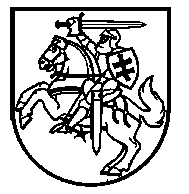 Lietuvos Respublikos VyriausybėnutarimasDėl PERIODINIŲ LEIDINIŲ PRISTATYMO KAIMO GYVENAMŲJŲ VIETOVIŲ PRENUMERATORIAMS PASLAUGOS TARIFŲ nustatymo kriterijų IR PERIODINIŲ LEIDINIŲ PRISTATYMO KAIMO GYVENAMŲJŲ VIETOVIŲ PRENUMERATORIAMS PASLAUGOS 2021–2023 metams didžiausių tarifų SĄRAŠO PATVIRTINIMO2020 m. spalio 7 d. Nr. 1088VilniusVadovaudamasi Lietuvos Respublikos pašto įstatymo 5 straipsnio 1 dalies 4 punktu, Lietuvos Respublikos Vyriausybė n u t a r i a:1. Patvirtinti:1.1. periodinių leidinių pristatymo kaimo gyvenamųjų vietovių prenumeratoriams paslaugos (toliau – paslauga) tarifų nustatymo kriterijus:1.1.1.  paslaugos teikimo kiekio, pajamų ir sąnaudų prognozė tarifų nustatymo laikotarpiui;1.1.2. informacijos sklaidos užtikrinimas kaimo gyvenamosiose vietovėse ir Lietuvos Respublikos valstybės biudžeto galimybės paslaugos teikimo nuostolius padengti iš Lietuvos Respublikos valstybės biudžeto lėšų; 1.1.3. periodinio leidinio priėmimo iš leidėjo vieta;1.1.4. periodinio leidinio faktinis svoris;1.2. Periodinių leidinių pristatymo kaimo gyvenamųjų vietovių prenumeratoriams paslaugos 2021–2023 metams didžiausių tarifų sąrašą (toliau – Sąrašas)  (pridedama).2. Pripažinti netekusiu galios Lietuvos Respublikos Vyriausybės 2014 m. lapkričio 19 d. nutarimo Nr. 1279 „Dėl Periodinių leidinių pristatymo kaimo gyvenamųjų vietovių prenumeratoriams paslaugos tarifų nustatymo kriterijų sąrašo ir Periodinių leidinių pristatymo kaimo gyvenamųjų vietovių prenumeratoriams paslaugos 2015–2017 metams didžiausių tarifų sąrašo patvirtinimo“ 1.1 papunktį. 3. Nustatyti, kad:3.1. paslaugos 2021–2023 metams didžiausią tarifą sudaro Sąrašo 1 punkte nustatytos didžiausio tarifo dalies už periodinio leidinio vienetą ir 2 punkte nustatytos didžiausio tarifo dalies už periodinio leidinio svorį, skaičiuojamą už kiekvieną periodinio leidinio gramą, suma. Vienam periodiniam leidiniui taikoma viena iš  Sąrašo 2 punkte nustatytų didžiausio tarifo dalių;  3.2.  šis nutarimas įsigalioja 2021 m. sausio 1 d.Ministras Pirmininkas	Saulius SkvernelisSusisiekimo ministras		Jaroslav NarkevičPATVIRTINTALietuvos Respublikos Vyriausybės2020 m. spalio 7 d. nutarimu Nr. 1088 (Lietuvos Respublikos Vyriausybės2021 m. gruodžio 15 d. nutarimo Nr. 1098 redakcija)PERIODINIŲ LEIDINIŲ PRISTATYMO KAIMO GYVENAMŲJŲ VIETOVIŲ PRENUMERATORIAMS PASLAUGOS 2021–2023 METAMS DIDŽIAUSIŲ TARIFŲ SĄRAŠAS_________________Priedo pakeitimai:Nr. 1098, 2021-12-15, paskelbta TAR 2021-12-20, i. k. 2021-26273Pakeitimai:1.Lietuvos Respublikos Vyriausybė, NutarimasNr. 1098, 2021-12-15, paskelbta TAR 2021-12-20, i. k. 2021-26273Dėl Lietuvos Respublikos Vyriausybės 2020 m. spalio 7 d. nutarimo Nr. 1088 „Dėl periodinių leidinių pristatymo kaimo gyvenamųjų vietovių prenumeratoriams paslaugos tarifų nustatymo kriterijų ir periodinių leidinių pristatymo kaimo gyvenamųjų vietovių prenumeratoriams paslaugos 2021–2023 metams didžiausių tarifų sąrašo patvirtinimo“ pakeitimoEil. Nr.Periodinio leidinio pristatymo paslaugos didžiausio tarifo sudedamosios dalysPeriodinio leidinio pristatymo paslaugos didžiausias tarifas be pridėtinės vertės mokesčio, eurais1.Už kiekvieną periodinio leidinio vienetą0,052.Už periodinio leidinio svorį (100 g):2.1.kai periodinis leidinys iš leidėjo priimamas universaliosios pašto paslaugos teikėjo logistikos centre:2.1.1.iki 60 g 0,032.1.2.virš 60 g 0,042.2.kai periodinis leidinys iš leidėjo priimamas universaliosios pašto paslaugos teikėjo skirstymo centre ir (ar) pašto skyriuje:2.2.1.iki 60 g 0,02 2.2.2.virš 60 g 0,03